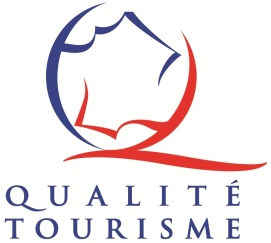 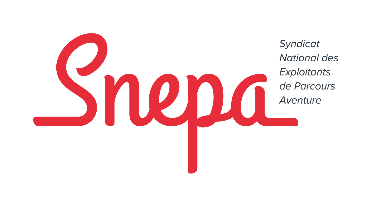 PRE-AUDIT TELEPHONIQUERéférentiel : Activités sportives et de loisirs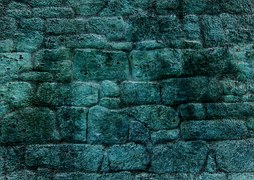 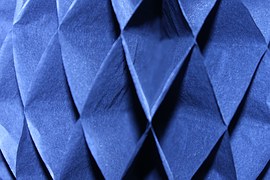 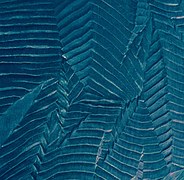 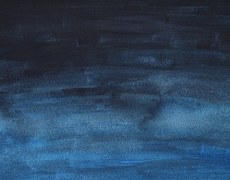 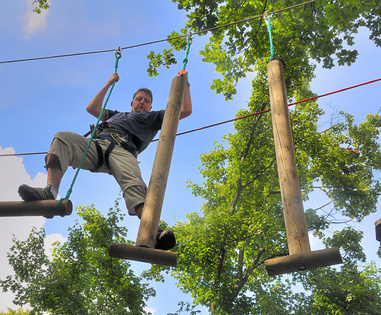 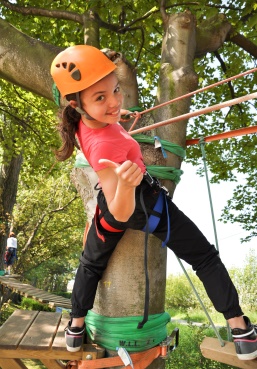 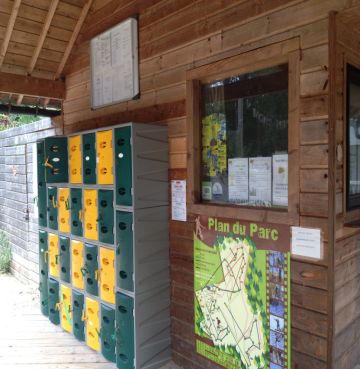 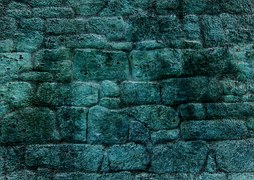 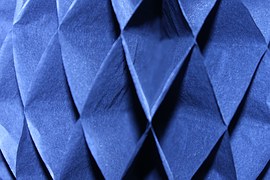 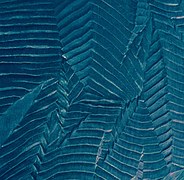 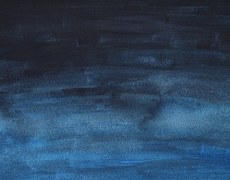 Nom du parc :________________________________________________________________________Adresse :______________________________________________________________________________________________________________________________________________________________________Code postal : 	__________________ Commune :_______________________________________________Nom de l’interlocuteur du parc dédié à QT : _______________________________________________T : _____________________________________  Mail : ________________________________________Score auto-évaluation en ligne : ______________________ %Date de l’auto-évaluation : ______________________________________________________Nom de l’auditeur SNEPA : ________________________________________________________________T : _____________________________________  Mail : ________________________________________Date du Pré-audit par téléphone : ___________________________________________________________LES CRITERES D’EVALUATIONLA PROMOTION (flyer, site Internet,etc…)Propositions d’actions correctives à mettre en place :  ___________________________________________________________________________________________________________________________________________________________________________________________________________________________________________________________________________________________________________________________________________________________________________________________________________________________________________________________________________________________LA RESERVATION : DEMANDE DE RENSEIGNEMENT EN AMONT DE LA PRESTATION : demandes mail et courrier, demandes par téléphonePropositions d’actions correctives à mettre en place :  ___________________________________________________________________________________________________________________________________________________________________________________________________________________________________________________________________________________________________________________________________________________________________________________________________________________________________________________________________________________________ACCES ET EXTERIEURS DU SITE : signalétique d’accès, stationnement, signalétique à l’entrée et sur le site, les extérieursPropositions d’actions correctives à mettre en place :  ___________________________________________________________________________________________________________________________________________________________________________________________________________________________________________________________________________________________________________________________________________________________________________________________________________________________________________________________________________________________ACCUEIL : local d’accueil, accueil physique, départ et facturationPropositions d’actions correctives à mettre en place :  ___________________________________________________________________________________________________________________________________________________________________________________________________________________________________________________________________________________________________________________________________________________________________________________________________________________________________________________________________________________________L’ACTIVITE : professionnalisme du personnel, équipement du personnel, briefing, parcours et équipement, adaptabilité du langage, départ du client, gestion des réclamationsPropositions d’actions correctives à mettre en place :  ___________________________________________________________________________________________________________________________________________________________________________________________________________________________________________________________________________________________________________________________________________________________________________________________________________________________________________________________________________________________LE MATERIEL Propositions d’actions correctives à mettre en place :  ___________________________________________________________________________________________________________________________________________________________________________________________________________________________________________________________________________________________________________________________________________________________________________________________________________________________________________________________________________________________7-ACTIVITES COMPLEMENTAIRES (si existantes)Propositions d’actions correctives à mettre en place :  ___________________________________________________________________________________________________________________________________________________________________________________________________________________________________________________________________________________________________________________________________________________________________________________________________________________________________________________________________________________________LES INFRASTRUCTURES : Vestiaires et sanitairesPropositions d’actions correctives à mettre en place :  ___________________________________________________________________________________________________________________________________________________________________________________________________________________________________________________________________________________________________________________________________________________________________________________________________________________________________________________________________________________________– SNACK (si existant)Propositions d’actions correctives à mettre en place :  ___________________________________________________________________________________________________________________________________________________________________________________________________________________________________________________________________________________________________________________________________________________________________________________________________________________________________________________________________________________________–DEVELOPPEMENT DURABLE et MANAGEMENT (si plus de 5 employés) Propositions d’actions correctives à mettre en place :  ___________________________________________________________________________________________________________________________________________________________________________________________________________________________________________________________________________________________________________________________________________________________________________________________________________________________________________________________________________________________SYNTHESE DE L’AUDITEUR :DATE ET HEURE DE RDV TELEPHONIQUE DE SUIVI : Points FortsPoints à améliorerPoints FortsPoints à améliorerPoints FortsPoints à améliorerPoints FortsPoints à améliorerPoints FortsPoints à améliorerPoints FortsPoints à améliorerPoints FortsPoints à améliorerPoints FortsPoints à améliorerPoints FortsPoints à améliorerPoints FortsPoints à améliorer